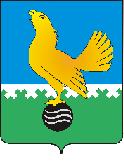 Ханты-Мансийский автономный округ-Юграмуниципальное образованиегородской округ город Пыть-Ях АДМИНИСТРАЦИЯ ГОРОДАтерриториальная комиссия по делам несовершеннолетних и защите их прав                                                                                                  www.pyadm.ru e-mail: adm@gov86.org                                                                                                                                                 e-mail: kdn@gov86.orgг.   Пыть-Ях,  1 мкр.,  дом  № 5,  кв.  № 80                                                                          р/с 40101810900000010001Ханты-Мансийский автономный округ-Югра                                                                            УФК по ХМАО-ЮгреТюменская      область     628380                                               МКУ Администрация г. Пыть-Яха, л\с 04873033440)тел.  факс  (3463)  46-62-92,   тел. 46-05-89,                                              РКЦ Ханты-Мансийск г. Ханты-Мансийск42-11-90,  46-05-92,  46-66-47                                                                                  ИНН 8612005313   БИК 047162000                                                                                                                   ОКАТМО 71885000 КПП 861201001                                                                                                                                    КБК 04011690040040000140ПОСТАНОВЛЕНИЕ11.04.2018	№ 97Актовый зал администрации города Пыть-Яха по адресу: г. Пыть-Ях, 1 мкр. «Центральный», д. 18а, в 14-30 часов (сведения об участниках заседания указаны в протоколе заседания территориальной комиссии).О проведении межведомственной профилактической операции «Подросток» на территории города Пыть-Яха в 2018 году Во исполнение Постановления комиссии по делам несовершеннолетних и защите их прав при Правительстве Ханты-Мансийского автономного округа – Югры от 14.12.2017 № 112 «О результатах проведения на территории Ханты-Мансийского автономного округа – Югры в 2017 году межведомственной профилактической операции «Подросток»», в целях активизации работы субъектов системы профилактики по предупреждению безнадзорности и правонарушений несовершеннолетних, организации в летний период отдыха, оздоровления и занятости несовершеннолетних, находящихся в социально опасном положении, руководствуясь п. 13 ст. 15 Закона Ханты-Мансийского автономного округа-Югры от 12.10.2005 №74-оз «О комиссиях по делам несовершеннолетних и защите их прав в Ханты-Мансийском автономном округе-Югре и наделении органов местного самоуправления отдельными государственными полномочиями по созданию и осуществлению деятельности комиссий по делам несовершеннолетних и защите их прав»,ТЕРРИТОРИАЛЬНАЯ КОМИССИЯ ПОСТАНОВИЛА:Провести на территории города Пыть-Яха межведомственную профилактическую операцию «Подросток» в период с 01.06.2018 по 30.09.2018.Определить основные задачи межведомственной профилактической операции «Подросток»:Выявление фактов совершения противоправных и антиобщественных действий и принятие мер по устранению причин и условий, им способствовавших;Обеспечение полной занятости несовершеннолетних, находящихся в социально опасном положении (в т.ч. трудоустройство, оздоровление, организация досуга на летних площадках и во дворах);Осуществление ежемесячного информирования родителей (законных представителей) несовершеннолетних о вариантах отдыха, трудоустройства и занятости несовершеннолетних в свободное от учебы время, в летний период.Утвердить состав рабочей группы по подготовке и проведению межведомственной профилактической операции «Подросток» (Приложение 1).Начальнику отдела по осуществлению деятельности территориальной комиссии по делам несовершеннолетних и защите и прав администрации города Пыть-Яха (А.А. Устинов) совместно с рабочей группой:Определить план поэтапных специализированных мероприятий межведомственной профилактической операции «Подросток» и представить на утверждение в территориальную комиссию в срок до 20.05.2018;Разработать график рейдовых мероприятий и представить на утверждение в территориальную комиссию в срок до 20.05.2018;Обеспечить размещение постановления территориальной комиссии на официальном сайте администрации города Пыть-Яха в срок до 15.04.2018.Постановление территориальной комиссии № 143 от 22.04.2015 (в редакции постановлений № 186 от 27.05.2015, № 216 от 25.05.2016 и № 194 от 24.05.2017) считать утратившим силу.Председательствующий на заседании: председатель территориальной комиссии	А.П. ЗолотыхПриложение 1 к постановлению территориальной комиссии № 97 от 11.04.2018Состав рабочей группы по подготовке и проведению межведомственной профилактической операции «Подросток» в 2018 году№ п/пФИОДОЛЖНОСТЬАндреева Софья Александровна заместитель директора КУ «Пыть-Яхский центр занятости населения»Асултанов Рустам Алимсолтановичглавный специалист отдела по физической культуре и спорту администрации города Пыть-ЯхаКоренева Наталья Владимировнаначальник отдела по делам несовершеннолетних ОУУП и ПДН ОМВД России по г.Пыть-ЯхЛужецкая Юлия Самигулловнастарший инспектор ОУУП и ПДН ОМВД России по городу Пыть-ЯхуЛюбимцева Наталия Николаевнаглавный специалист департамента образования и молодежной политики администрации города Пыть-ЯхаМеховникова Наталья Александровнаглавный специалист отдела опеки и попечительства администрации города Пыть-ЯхаНиколаева Елена Владимировназаместитель начальника управления – начальника отдела реализации социальных программ управления социальной защиты населения по городу Пыть-ЯхуНиконова Роза Демьяновназаведующий методическим сектором МБУ «Центр по профилактике употребления психоактивных веществ среди детей и молодежи «Современник»Попова Инна Анатольевнаконсультант отдела по осуществлению деятельности территориальной комиссии по делам несовершеннолетних и защите их прав администрации города Пыть-ЯхаРыжова Надежда Сергеевнаведущий специалист отдела по культуре и искусству администрации города Пыть-ЯхаСлюсарева Елена Александровнаспециалист по социальной работе отделения психолого-педагогической помощи БУ «Комплексный центр социального обслуживания населения «Гелиос».Сосыкина Нелли Васильевназаведующий детской поликлиники БУ «Пыть-Яхская окружная клиническая больница»Чернышова Светлана Валерьевназаместитель начальника отдела по осуществлению деятельности территориальной комиссии по делам несовершеннолетних и защите их прав администрации города Пыть-Яха